Technology Take OverWhat has our world becomeA place where going outside is no longer considered ‘fun’Technology has taken overInstead of talking, we textSnapchat, Instagram… what’s next?In a few years, we won’t need others Why do we need people when IPads can take the place of our mothersBehind a screen, we are devils in disguiseWaiting for our turn to bring someone down so we can riseBlocking out the one’s we love, shoving them behindWho needs love and attention when electronics have taken over our kind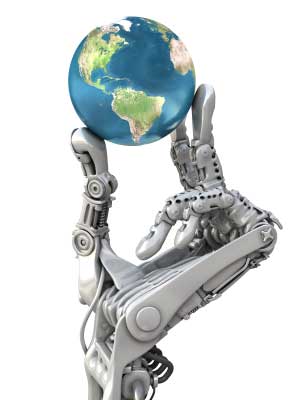 